ШКОЛА ПРИЕМНЫХ РОДИТЕЛЕЙКаждый ребёнок должен воспитываться в семье!Если Вы хотите стать приемным родителем, опекуном, попечителем, усыновить ребенка, или уже сделали это, то именно для Вас работает школа приемных родителей. В школе проводится подготовка кандидатов в приемные родители, опекуны и усыновители, сопровождение приемных семей по вопросам воспитания и развития детей, взятых на воспитание.Специалисты Школы помогут Вам найти ответы на вопросы:какая из форм жизнеустройства семьи наиболее приемлема для Вас;как подготовить необходимые документы;как относиться к тайне усыновления: скрывать или гордиться;как помочь ребенку адаптироваться;как помочь семье принять ребенка;что делать, когда поведение ребенка непонятно;как влияют генетические и социальные факторы на развитие ребенка;как справляться с родительскими тревогами;многое другое. Центр родительской подготовки 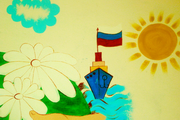 Школа для приёмных (замещающих) родителей на базе Республиканского государственного учреждения «Карачаево-Черкесский республиканский институт повышения квалификации работников образования»КЧР, г. Черкесск, ул. Фабричная, 139Тел.:8(8782)20-62-76,20-63-24kaf.psp@mail.rukchripkro@mail.ru